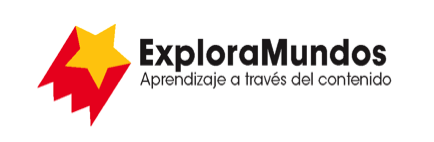 Niveles Q, R, S: Investigaciones
Tus derechosParte 3: Anota los datosBusca una forma de anotar la información que te permita ver patrones en los datos.¡Adáptala a tu información!Cuando termines, asegúrate de guardar este archivo.Derechos¿Cómo se cumplen tus derechos?¿Qué cosas impiden que los niños gocen de estos derechos?¿Qué se está haciendo para asegurar que todos los niños gocen de este derecho?Derecho al agua y a la alimentaciónDerecho a la vivienda y al cuidado de la saludDerecho a estar a salvo y protegidosDerecho a la educación y a jugarDerecho a expresar una opinión